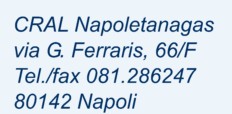 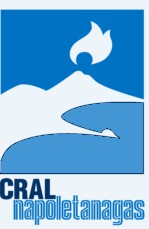 COMUNICATO N. 18/2023       OGGETTO:  CAPODANNO IN PARADISO 2023-2024,Come da numerose richieste ricevute,  riproponiamo il “CAPODANNO IN PARADISO”.Capodanno 2023\2024 presso HTL Piccolo Paradiso in MASSA LUBRENSE – MARINA DELLA LOBRA – in MASSA LUBRENSE.Programma: 30.12.2023 –Check-in e Cena31.12.2023– Colazione e Cenone 01.01.2024 – Colazione – Pranzo e PartenzaTrattamento di mezza pensione con menù a tre portate e scelta tra due primi e due secondi piatti con doppio contorno, frutta dolce e gelato. Comprensivo delle bevande ai pasti (¼ di Vino e ½ Minerale) costo al pubblico euro 320;  solo per i soci e\o affiliati Cral Napoletanagas il costo sarà AL NETTO DI CONTRIBUTO\SCONTO CRAL di   270,00 Euro a persona. Possibilità di pasti aggiuntivi e giorni suppletivi.   Sconti su 3^ e 4^ letto: Bambini da 0 a 3 Free, da 4 a 12 anni -50%, da 12 in su -30%.(Seguirà menù descrittivo del Cenone con bevande incluse accompagnato da musica dal vivo, piccoli fuochi e cotillon..)N.B.: NON è PREVISTO UN ACCOMPAGNATORE CRAL PER QUESTA MANIFESRTAZIONE.Per le eventuali prenotazioni,  da effettuare al più presto possibile, fare riferimento ai consiglieri cral,  oppure rispondere a questa mail\newsletter.Napoli, 15/11/2023Il Presidente Oreste Schettino